 Idaho FFA Board of Directors- Summer MeetingMINUTES21 June 20238:00 PM PT 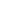 State FFA Officers:Delainee Ellsworth- PresidentCarson Suchan- Vice President Hallye Duckett- SecretaryClayton Moore- Treasurer Josiah Knapp- Reporter Kamille Mirkin- SentinelMackenzie Malson- Past State OfficerIATA Officers:Shane Wetzel- PresidentHeather Hendren- President-ElectShane Wetzel- Past PresidentIATA District Directors: Josette Nebeker- North Idaho Daniel Knapp- North Magic Valley            Mike Tesnohlidek- Western Idaho            Dan Billington- South Magic Valley           Casey Sanders- North Upper Snake               Bret Kindall- East Magic ValleyJanna Volkers- Boise Valley            Cody Park- South Upper Snake              RiverLarin Crossley- Southeastern Idaho Nick Davis- Treasure ValleyState Program Manager:vacantLink to 2023-2024 Idaho FFA Board of Directors Google FolderMeeting called to order by Delainee Ellsworth at 8:05 Motion #1: (Wolf/Crossley) Approve Spring 2023 minutes Motion passes Old BusinessHorse Evaluation Location- no action takenNew Business Idaho FFA Foundation Report- see document in Drive Folder Idaho FFA Alumni & Supporters Report- Shea Saralecos-Local chapters should register and pay dues -Ask any questions to Shea -Info on the state website Idaho FFA Association ReportFinances-In order to cut back spending and keep session shorter, have only National FFA Officer give keynote instead of having a paid keynote speakerDistrict Advisor Guidebook-Available onlineNational FFA Affiliation Update-2027-2028 National FFA plans to be all affiliated amongst states -Flat fee for chapters can hurt smaller chapters-Put chapters into category sizes-9,000 users currently in AET 6,200 FFA members (are old accounts being cleaned out) -$150,000 per year to legislatively ask for that as a line item budget could cover state    dues, national dues, and AET for all users-Maybe only state dues come from local level and national/AET dues are paid -Clara Leigh asks Board members to look at document in Google Drive about how     affiliate states manage and come to next meetings with questions and ideasIATA Committee ReportsFFA Relations CommitteeRecommends amending the delegate recommendation to allow membership in Idaho FFA to begin in the 6th grade instead of 5th grade.Motion #2: (Beta/Knapp) Accept the FFA Relations Committee Report Amendment: to allow membership to start in 5th grade into Idaho FFA Association Moved: Beta Motion passes Motion #3: (Mirkin/Knapp) Accept constitutional change to allow membership to start in 5th grade into Idaho FFA Association Motion passes FFA Relations Committee recommends that the Board of Directors allows for the creation of the new High Desert FFA District.  (considered: Leadore, Challis, Mackay, ITCA, Salmon, would begin Summer 2024)Motion #4: (Tesnohlidek/Suchan) Accept the relations committee report which recommends for the creation of a new high desert FFA district as readMotions Motion #5: (Billington/Sanders) Strike out ITCA from relations committee reportMotion failsDivision called for Motion fails 6-12 Motion #6: (Sanders/Moore) Create High Desert district beginning in the summer of 2024Motion passes 2023 Delegate Issue of the following suit with National FFA and the creation of the VIP Citation Award. This was referred to a committee with Clara Leigh, Savannah and Gabby, and an award description was placed in the Google FolderMotion #7: (Malson/Knapp) Follow suit with national FFA in creating VIP citation rewards and move to committee Motion passes CDE Committee A. Recognize the top individual in each practicum in ag communications. Ranking will     come from the Communication and editing quizzes.Motion #8: (Nebeker/Mirkin) Item A: Recognize high individual in ag communications Motion passes Recommend that in Ag Communication the Video Editor and Web Designer may use any program that they are comfortable with as long as the final product can be shared and/or linked for evaluation.Recommend add 5 point deduction per weld to the welding scorecard for improper   assembly. Welds out of position will be scored a zero.Motion #9:(Crossley/Suchan)  Item C: Add 5 pt deduction to welding score for improper assembly Motion passes Recommend in Agronomy to put disorders in the room with hay classes and do a 20 minute rotation all other areas will remain the same, with the remaining 5 min used to bubble scantron.Trent Van Leuven Moved to amend by striking 5 minutes to bubble scantron, seconded, motion passed. 20 minutes per stationMotion #10: (Hoffman/Crossley) Item D: Put disorders in the room with hay classes and do a 20 minute rotation all other areas will remain the same, with the remaining 5 min used to bubble scantronMotion passes Recommend in Agronomy seed analysis students will get 4 min per sample then move to the next sample.”Recommend that the Ag Sales Practicums/Products are released by Oct.1st prior to state CDE’s.Motion #11: (Crossley/Hoffman) Item F: Ag sales practicums/products are released by Oct 1 Motion passes Recommend adopting CCM changes from nationals without #3 in (guideline scoring to read top top 3 debates will be tabulated and all debates will be scored.Motion #12: (Davis/Nebeker) Item G: Adopt CCM changes from nationals Motion passesRecommend accepting superintendent and judges recommendations in Employment Skills. Amended by general session to add that contact to set up interviews will be to both student and advisor.Motion #13:(Davis/Crossley) Item H: Accept superintendent and judges recommendations in Employment Skills Motion passes Recommend adopting the National FFA Floral rubric for potting and propagation for both Floriculture and Nursery events in Idaho and adjust points to fit the Idaho CDE’sRecommend adopting the new National Floral ID ListMotion #14: (Nebeker/Davis) Item J: Adopt new National Floral ID listMotion passes Recommend that the Forestry Timber Cruising Volume scorecard be corrected to how it is scored at state CDE,s. 20pts for total volume as applied to timber cruising, Remove deduction points since it can not be scored that way on scantron.Motion #15:(Hoffman/Knapp)Item K: Forestry Timber Cruising Volume scorecard be corrected to how it is scored at State CDEs  Motion passes Recommend to award All CDE’s 5 plaques and all LDE’s 4 plaques at the state level.  The Awards section to be removed from all LDE & CDE rules and be placed in the General Rules SectionMotion #16: (Hoffman/Nebeker) Item L: Award all CDEs 5 plaques and all LDEs 4 plaques at the state level Motion passes Recommend that the Nursery Landscape CDE makes practicums a rotational event that includes: Pruning every year, then potting/measuring 2024, measuring/propagation 2025, propagation/potting 2026.Motion #17: (Sanders/Hoffman) Item M: Nursery Landscape CDE makes practicums a rotational eventMotion passes Recommend to shorten livestock rotation from 10 min to 8 minutesRecommend that the High Chair award, in parliamentary procedure, be selected from the preliminary round.Recommend that in CCM & Parli Pro  All advisors who have a team at state will serve as judges. Coaches will not judge the flight containing their team.  Advisors with the 3 & 4th place teams in prelim flights will serve as judges in the finals. An Impartial parliamentary expert will serve as a head of prelims and finals. They will be  appointed by the superintendent. Judges will have time to collaborate between teams and at the conclusion of each round.Recommend adopting Height & Weight Estimate and scorecard from Western National Range CDE to replace Landscape Appearance Utilization Estimate.Recommend adopting Western National Range Plant ID List”Recommend adopting the National Vet Science ID list.Recommend that the vet science team activity follows the national rules. Teams will receive the general topic ahead on time. A more specific topic will be given at Sate CDE’s.  Teams will have 15 min to prep their presentation and 15 min to present.       Motion #18: (Tesnohlidek/Crossley): Move to accept items N-TMotion passesSAE Committee A. Requirement for students to have 2 years worth of records completed after the 8th     grade be added to the state degree checklistB. Amend the Idaho FFA Constitution, Article 5 Section E Number 9 Letter a, by striking     all of letter a and inserting “Demonstrating FFA knowledge by meeting the     requirements of the Greenhand Degree C. Amend the Idaho FFA Constitution Article 5 Section E Number 9 Letter b, and     inserting “Demonstrating  parliamentary procedure knowledge by meeting the     requirements of the Chapter DegreeRecommend creating an alternate award opportunity similar to the state FFA degree  for students with SOE projects that feature an ag advocacy and/or literacy demonstration component- NO ACTION TAKENMotion #19: (Nebeker/Wolf) Strike out item D from the SAE committee report(State Staff adds note: The spirit the Idaho FFA Board of Directors took in Winter 2023 exception SOE’s as qualifying towards the State Degree, understanding that SOE money and hours will not be usable for American Degree. Need to look back at Midwinter action taken to determine how many skills must be attained to allow SOE to contribute towards State Degree qualifications.)Recommend Parli Test and State Knowledge test must be passed by 80% according to FFA State Constitution, this MUST be corrected in AET before August 1st, 2023Motion #20: (Tesnohlidek/Hoffman) Accept SAE committee report besides line DMotion passesRecommend each district require a record review by advisors at least one week prior to turning them into the state.Fall 2023 Board Meeting: Oct 5th 2023, 4:30 PM MT Adjourn: 9:55 